Shadetree &Community ln	January 2013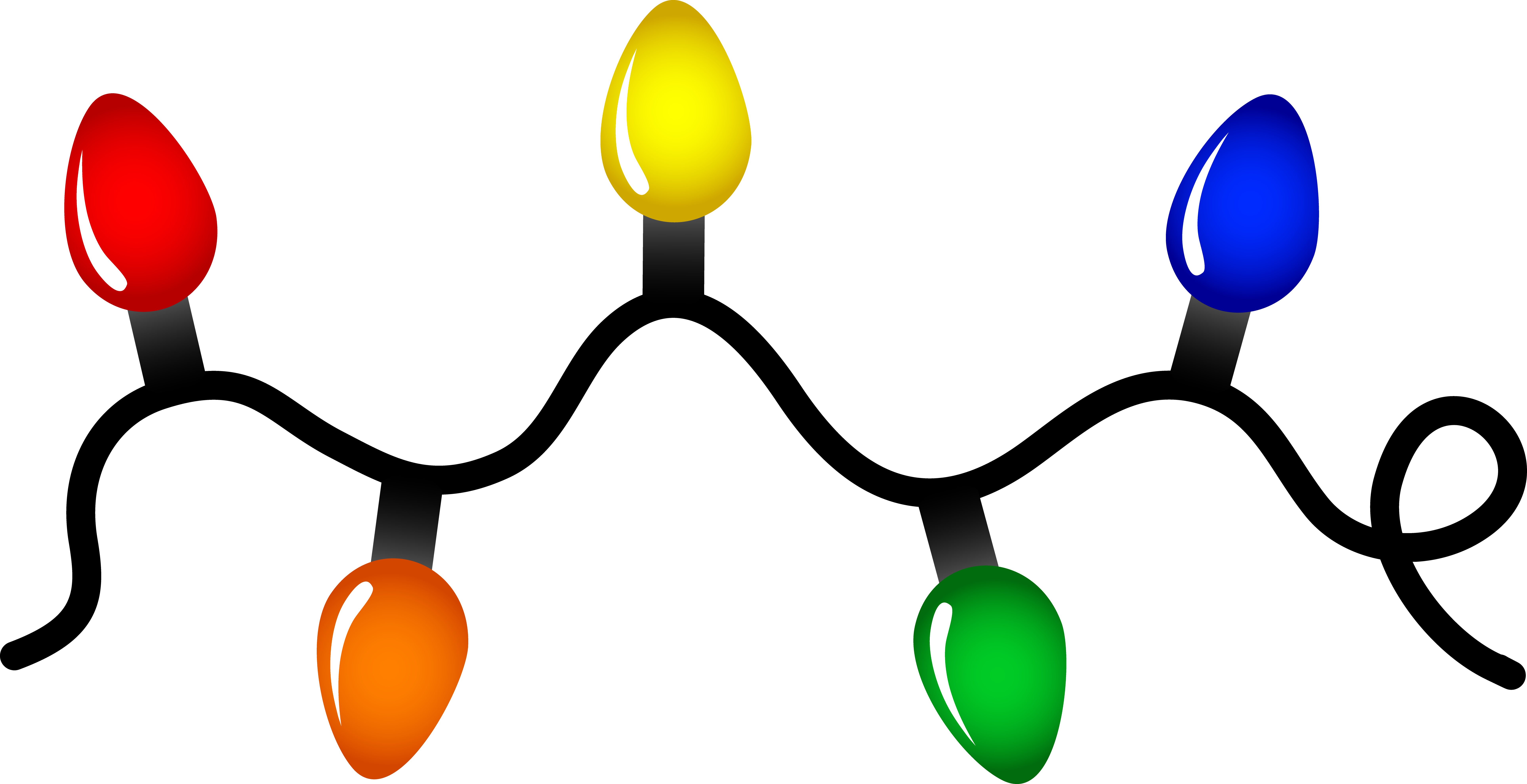 Tips for the New Year:-Please refrain from pouring oils and grease down your kit sink-It builds up in your sewer lines & pipes, just like in your arteries. And it might save you a trip from our maintenance  -Please remember that your air filters last good for about 3 months, call us and we can change it out. You’re a/c will work better.-Think about getting renters insurance. Who's it for: All apartment dwellers can benefit from the liability component of a renter's insurance policy. Plus, (personal insurance) if you have belongings that you care about, a policy can help compensate you if you suffer a loss.How you'll benefit: Your landlord may have insurance, but it won't help you if your things are damaged or destroyed. A good renter's/personal insurance policy will pay you after a loss, plus protect you against liability claims that others may make against you. Also- personal will protect items taken from your car that’s parked at the property. Going forward, we will be asking that every apartment has renters insurance. Why not start now? 